Θέμα: Ενημερωτική συνάντηση των διευθυντών/ντριών των σχολικών μονάδων γενικής παιδαγωγικής ευθύνης ΣΧΕΤ: Έγκριση  Περιφερειακής Διεύθυνσης Εκπ/σης Κ.Μακεδονίας:  14179/10-09-2015    Σας καλώ σε ενημερωτική συνάντηση με θέμα «Προγραμματισμός εκπαιδευτικού έργου», την Πέμπτη 17-09-2015 και ώρα 14:00 στο 7ο ΓΕΛ Καλαμαριάς, Αδριανουπόλεως, Καλαμαριά (πρώην Express Service)                                                           Με εκτίμηση                                                            Π. Μιμιλίδου                                                                  Σχολική Σύμβουλος                                                                    Κοινωνιολόγων (ΠΕ10)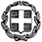 ΓΡΑΦΕΙΟ ΣΧΟΛΙΚΩΝ ΣΥΜΒΟΥΛΩΝ
ΔΕΥΤΕΡΟΒΑΘΜΙΑΣ ΕΚΠΑΙΔΕΥΣΗΣ
ΘΕΣΣΑΛΟΝΙΚΗΣ-----